ПОВЕСТКА №1заседания комиссии по делам несовершеннолетних и защите их прав администрации Дальнереченского муниципального района12 января 2023г.  10-00часов.   по адресу:  г.Дальнереченск,  ул. Ленина, 90, 1 этаж, актовый зал. Повестка заседания:1. О состоянии преступности и правонарушений несовершеннолетних на территории Дальнереченского муниципального района по итогам 2022 года, основные проблемы, результативность принятых мер и задачах по организации профилактической работы в 2023 году.                                                                       МО МВД России «Дальнереченский».2. Об итогах деятельности отдела по организации работы комиссии по делам несовершеннолетних и защите их прав администрации Дальнереченского муниципального района за 2022 год.                                                                      Начальник отдела КДНиЗП Демчук М.В.3. Рассмотрение Проекта  плана работы КДНиЗП на 2023 год и его утверждение.                                                            Начальник отдела КДНиЗП  Демчук М.В.Ответственный секретарь КДНиЗП                                                                 М.В. Демчук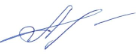 